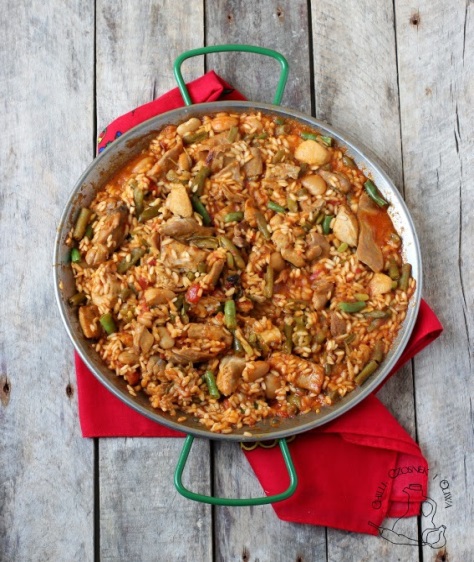 PaellaValenciana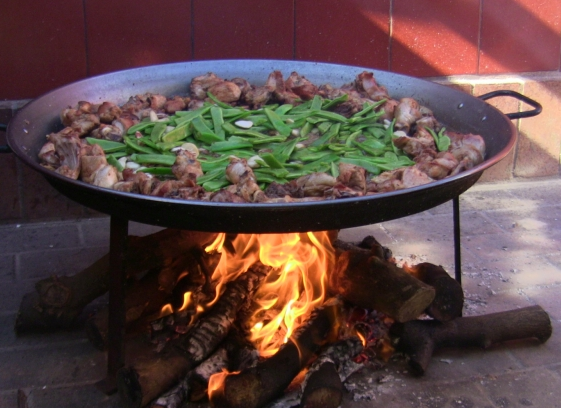 Składniki:0,5 kg 500 g mięsa kurczaka (różne elementy, jak piersi, nóżki itd) 300 g mięsa królika bez skóry i kości200 g zielonej fasolki szparagowej,pokrojonej na kawałki 3 cm100 g białej fasoli                                                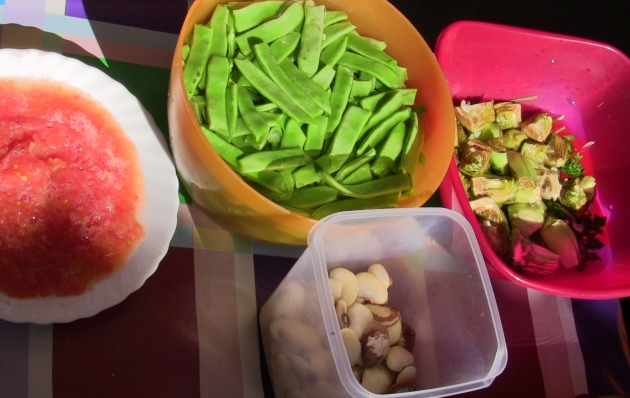 400 g krojonych pomidorów200 ml oliwyszczypta szafranu1 łyżeczka wędzonej mielonej papryki kilka gałązek rozmarynusól do smakuPrzygotowanie:1. Rozgrzej patelnię, na środek wlej oliwę. Pokrój mięso kurczaka i królika w kostkę. Pałki kurczaka zostaw w całości. Wrzuć mięso na patelnię. Obsmażaj mięso na wolnym ogniu ze wszystkich stron, aż się zezłoci. 2. Przesuń mięso na brzegi patelni i wrzuć na środek zieloną fasolkę i pomidory. Smaż, aż z pomidorów odparuje nadmiar płynu.3. Wymieszaj wszystko na patelni, dodaj białą fasolę, wędzoną paprykę oraz z szafran. wlej ok. 1,5 l. wody. Wrzuć rozmaryn, wszystko wymieszaj, spróbuj i dopraw sola do smaku. 4. Doprowadź wszystko do wrzenia i zmniejsz ogień do małego. Dodaj ryż oraz postaraj się rozsypać go równomiernie po całej powierzchni patelni. 5. Gotuj ryż ok. 18-20 minut Ryż przez pierwsze 10-12 minut gotujemy na średnim-dużym ogniu, a przez kolejne 5-10 minut na małym. Ryż powinien być al dente.6. Na koniec zdejmij paellię z ognia i postaw gotową paellę na środek stołu. Zgodnie z tradycją należy jeść ją prosto z patelni. Podawaj z ćwiartkami cytryny do wyciśnięcia na danie.Tortilla de patatasSkładniki: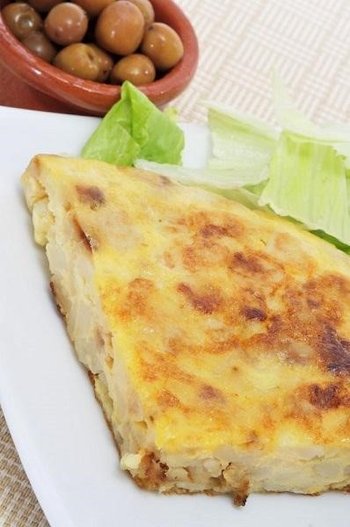 6 dużych jaj6 średniej wielkości ziemniaków, obranych i pokrojonych w kostkę lub plastry1 cebula drobno posiekanaszczypta solioliwa z oliwek do smażeniaPrzygotowanie:Rozgrzewamy oliwę na patelni i smażymy na niej ziemniaki.Gdy ziemniaki będą miękkie, dodajemy cebulę i smażymy jeszcze chwilę.Przekładamy ziemniaki z cebulą do miski i odstawiamy na bok, aby nieco przestygły.W misce rozmącamy widelcem jajka z solą, dodajemy podsmażone ziemniaki z cebulą.Na niedużej patelni rozgrzewamy łyżkę oliwy z oliwek i wlewamy delikatnie masę jajeczno-ziemniaczaną.Smażymy na małym ogniu pod przykryciem około 8 minut (na złoty kolor).Odwracamy tortille na drugą stronę (przykładamy do patelni talerz, po czym energicznie odwracamy i delikatnie zsuwamy omlet z powrotem na patelnię) i smażymy kolejne 5 minut.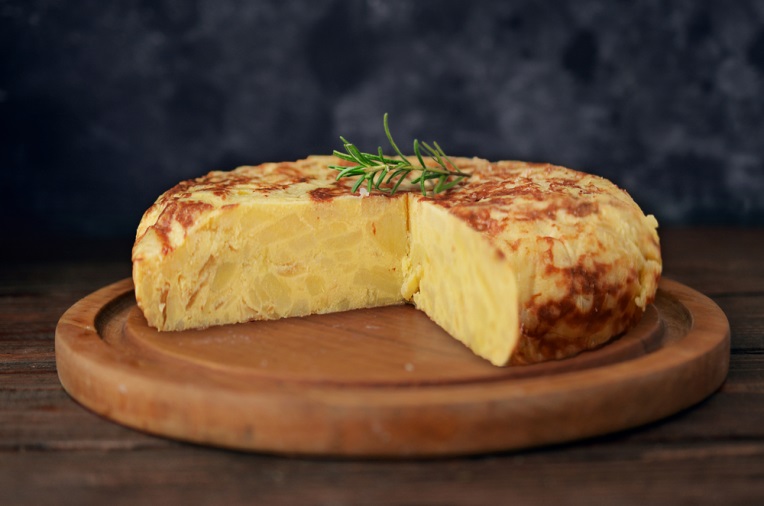 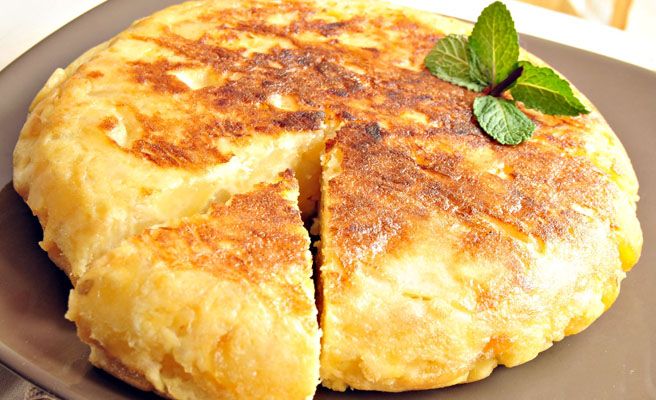 Patatas bravasSkładniki: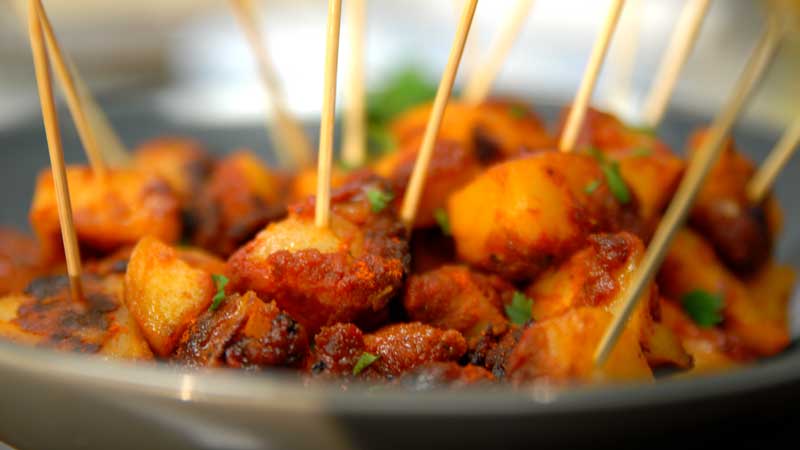 1/2 kg ziemniaków równej wielkości2 gałązki rozmarynułyżeczka czerwonej mielonej papryki3 ząbki czosnku3–4 łyżki oliwysól, pieprzPrzygotowanie: Ziemniaki obrać, umyć, przekroić wzdłuż na ćwiartki, wrzucić do osolonej wody i krótko gotować. Odcedzić. Rozmaryn umyć, otrząsnąć z nadmiaru wody i osuszyć. Posiekać niezbyt drobno.Czosnek obrać, pokroić w plasterki.Na patelnię o grubym dnie wlać łyżkę oliwy, wsypać gorące ziemniaki. Oprószyć rozmarynem oraz papryką i czosnkiem. Dobrze doprawić solą oraz pieprzem.polać pozostałą oliwą i smażyć, od czasu do czasu odwracając delikatnie, aby ziemniaki były pokryte przyprawami ze wszystkich stron i pięknie się zrumieniły. Osobno w miseczce podać majonez czosnkowy.Patatas bravas można podać też z sosem alioli. 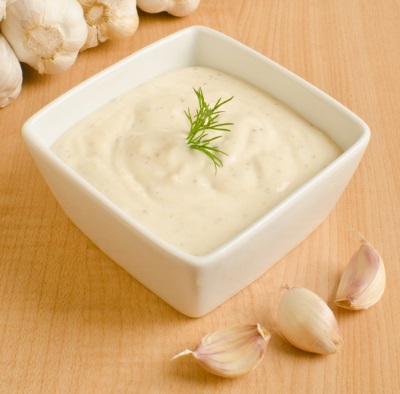 Sos AlioliSkładniki:4 ząbki czosnku,szczypta soli,2 żółtka,1 łyżka soku z cytryny,1 szklanka oliwy z oliwek,szczypta pieprzu Cayenne Przygotowanie:Obrać ząbki czosnku i zmiażdżyć je widelcem. Włożyć do moździerza i zacząć ugniatać, dodając odrobinę soli, aż zacznie przypominać czosnkowy sos.Do miseczki włożyć żółtka i otrzymany rozgnieciony sos czosnkowy. Powoli wlewając oliwę z oliwek i sok z cytryny zacząć miksować mikserem na najniższych obrotach, aż do momentu gdy wszystkie składniki utworzą sos przypominający wyglądem majonez.Tak otrzymanym sosem „Alioli” można polać kawałeczki przysmażonych ziemniaków.ChurrosSKŁADNIKI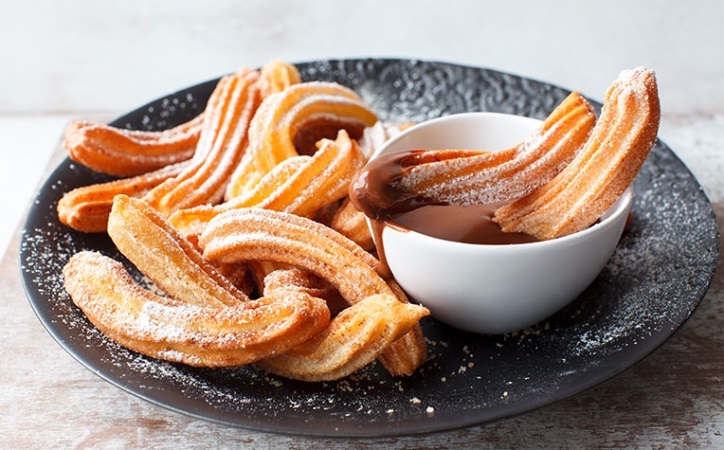 250 ml mleka50 g masła1 łyżka cukru wanilinowego2 łyżki cukruszczypta soli190 g mąki4 jajkaolejdo posypania: cukier puder wymieszany z cynamonemPrzygotowanie:Mleko zagotować z masłem, cukrem wanilinowym, cukrem i solą. Dodać mąkę, zmniejszyć ogień i mieszać drewnianą łyżką przez ok. 2 minuty, aż powstanie gładka, sprężysta i odchodząca od brzegów garnka masa.Przełożyć do miski i ostudzić. Wbijać po jednym jajku i miksować mikserem do połączenia się składników w gładkie, jednolite ciasto.Przełożyć je do rękawa cukierniczego. Rozgrzać tłuszcz w garnku (ok. 180 stopni C), zmniejszyć ogień aby temp. za bardzo nie rosła. Wyciskać ok. 8 - 10 cm kawałki ciasta bezpośrednio do tłuszczu. Końce odcinać nożyczkami lub nożem.Smażyć po około 2 minuty z każdej strony na złoty kolor, wyławiać łyżką cedzakową i odkładać na talerz wyłożony ręcznikami papierowymi. Po przestudzeniu posypać cukrem pudrem z cynamonem.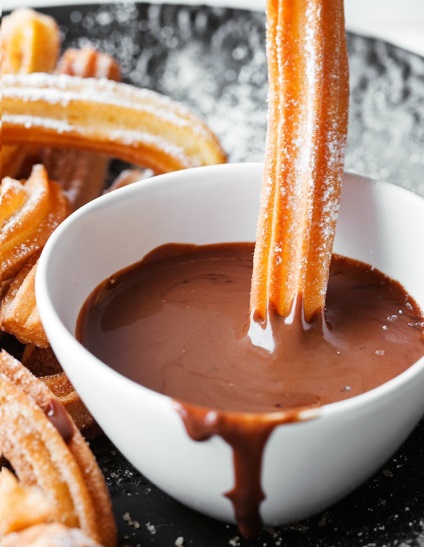 Sos czekoladowySkładniki:200 ml śmietanki kremówki 30%szczypta cynamonuopcjonalnie 2 łyżeczki rumu i szczypta chili100 g czekolady ciemnej deserowej1 łyżka masłaPrzygotowanie:Śmietankę zagotować z cynamonem, rumem i chili, odstawić z ognia, dodać masło i połamaną na kosteczki czekoladę, mieszać do rozpuszczenia i otrzymania gładkiej polewy.GAZPACHOSkładniki: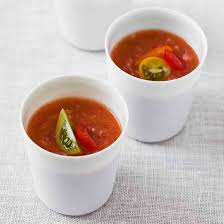 1 kg pomidorów2 małe ogórki gruntowe lub 1/3 dużego ogórka szklarniowego1/4 papryki2 plastry cebulikawałeczek papryczki chili1 łyżka soku z limonki lub cytryny2 łyżeczki octu winnego4 łyżki oliwy extra vergine około 3/4 szklanki miąższu z delikatnego białego pieczywaopcjonalnie - 4 łyżki tequiliPrzygotowanie:Pomidory sparzyć wrzątkiem, obrać. Pokroić na kawałki, zachować miąższ i sok a odrzucić nasiona (komory z nasionami najlepiej przetrzeć na sicie zawieszonym nad miską - dzięki temu zachowamy sok i pozbędziemy się nasion).Do soku z miąższem dodać obrane i pokrojone ogórki, cebulę oraz paprykę. Dodać chili, sok z limonki, ocet winny, oliwę, pieczywo oraz tequilę jeśli jej używamy.Przełożyć do pojemnika blendera i dokładnie zmiksować. Doprawić solą i świeżo zmielonym pieprzem oraz w razie konieczności cukrem i większą ilością chili. Chłodzić w lodówce przez minimum 2 godziny. Podawać z salsą i opcjonalnie fetą.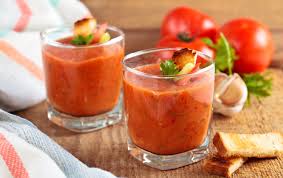 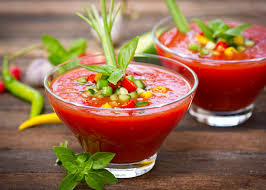 